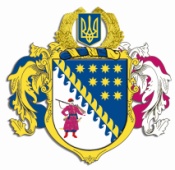 ДНІПРОПЕТРОВСЬКА ОБЛАСНА РАДАVIІІ СКЛИКАННЯПостійна комісія з питань соціально-економічного розвитку області, бюджету і фінансівпросп. Олександра Поля, 2, м. Дніпро, 49004П Р О Т О К О Л   №  2засідання постійної комісії обласної ради21 січня 2021 року							м. Дніпро11:00 годинУсього членів комісії:		 13 чол. Присутні:                   		 13 чол. (з них 3 чол. – телеконференція)Відсутні:                   		   -Присутні члени комісії: Піддубний С.О., Кеда Н.В. (телеконференція), Чабанова Т.С. (телеконференція), Бондаренко О.В. (телеконференція), Борисенко О.В., Буряк О.М., Геккієв А.Д., Жадан Є.В., Молоков С.В., Мухтаров Г.А., Плахотнік О.О., Савченко О.М., Чиркова О.В.Відсутні члени комісії: – У роботі комісії взяли участь:Шебеко Т.І. – директор департаменту фінансів облдержадміністрації;Макаров Д.А. – в.о. директора департаменту капітального будівництва облдержадміністрації;Беспаленкова Н.М. – начальник управління бухгалтерського обліку, фінансів та господарської діяльності – головний бухгалтер виконавчого апарату обласної ради; Семикіна О.С. – в.о. начальника управління економіки, бюджету та фінансів виконавчого апарату обласної ради;Богуславська І.О. – заступник начальника управління економіки, бюджету та фінансів – начальник відділу бюджету та фінансів виконавчого апарату обласної ради;Полонська Н.В. – заступник начальника відділу капітальних вкладень управління економіки, бюджету та фінансів виконавчого апарату обласної ради.Головував: Піддубний С.О.Порядок денний засідання постійної комісії:Про розгляд проєкту розпорядження голови обласної ради „Про внесення змін до рішення обласної ради від 23 грудня 2020 року № 11-3/VІІІ „Про обласний бюджет на 2021 рік”.Про План роботи постійної комісії обласної ради з питань соціально-економічного розвитку області, бюджету і фінансів на 2021 рік.Різне.СЛУХАЛИ: 1. Про розгляд проєкту розпорядження голови обласної ради „Про внесення змін до рішення обласної ради від 23 грудня 2020 року № 11-3/VІІІ „Про обласний бюджет на 2021 рік”.Інформація: директора департаменту фінансів облдержадміністрації Шебеко Т.І.ВИСТУПИЛИ: Піддубний С.О., Бондаренко О.В. (телеконференція), 
Жадан Є.В., Молоков С.В., Буряк О.М.ВИРІШИЛИ:  1. Погодити запропонований облдержадміністрацією проєкт розпорядження голови обласної ради „Про внесення змін до рішення обласної ради від 23 грудня 2020 року № 11-3/VІІІ „Про обласний бюджет на 2021 рік” (лист облдержадміністрації від 20.01.2021 № ВХ-458/0/1-21 та пояснювальна записка департаменту фінансів облдержадміністрації від 20.01.2021 ВХ-458/1/1-21 додаються).2. Рекомендувати голові обласної ради прийняти проєкт розпорядження голови обласної ради „Про внесення змін до рішення обласної ради від 
23 грудня 2020 року № 11-3/VІІІ „Про обласний бюджет на 2021 рік”. 3. Рекомендувати департаменту фінансів облдержадміністрації (Шебеко) надати проєкт розпорядження голови обласної ради „Про внесення змін до рішення обласної ради від 23 грудня 2020 року № 11-3/VІІІ „Про обласний бюджет на 2021 рік” на чергову сесію обласної ради для затвердження.Результати голосування:за 			13проти		  -утримались 	  -усього 		13СЛУХАЛИ: 2. Про План роботи постійної комісії обласної ради з 
питань соціально-економічного розвитку області, бюджету і фінансів на 2021 рік.Інформація: голови постійної комісії обласної ради з 
питань соціально-економічного розвитку області, бюджету і фінансів 
Піддубного С.О.ВИСТУПИЛИ: ВИРІШИЛИ: 1. Інформацію голови постійної комісії обласної ради з 
питань соціально-економічного розвитку області, бюджету і фінансів 
Піддубного С.О. взяти до відома.2. Затвердити План роботи постійної комісії обласної ради з питань соціально-економічного розвитку області, бюджету і фінансів на 2021 рік 
(додається на 3 арк.).Результати голосування:за 			13проти		  -утримались 	  -усього 		13СЛУХАЛИ: 3. Різне.Пропозиції не надходили.Інформація: ВИСТУПИЛИ: ВИРІШИЛИ: Результати голосування:за 			-проти		-утримались 	-усього 		-Голова комісії							С.О. ПІДДУБНИЙСекретар засіданнякомісії								А.Д. ГЕККІЄВ